附件二　　2020年七台河日报社引进优秀人才报名表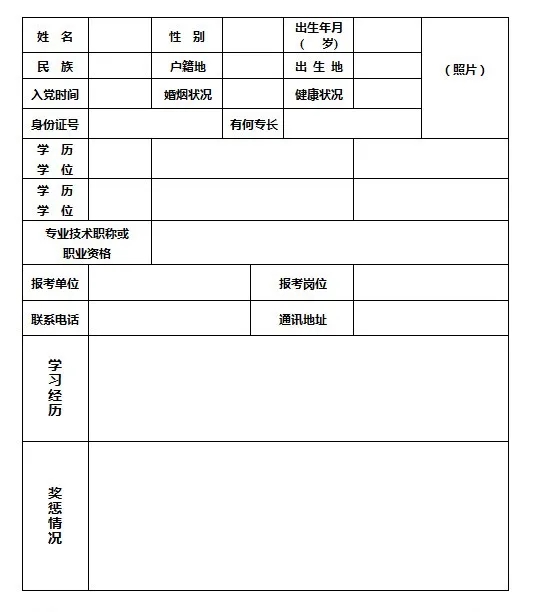 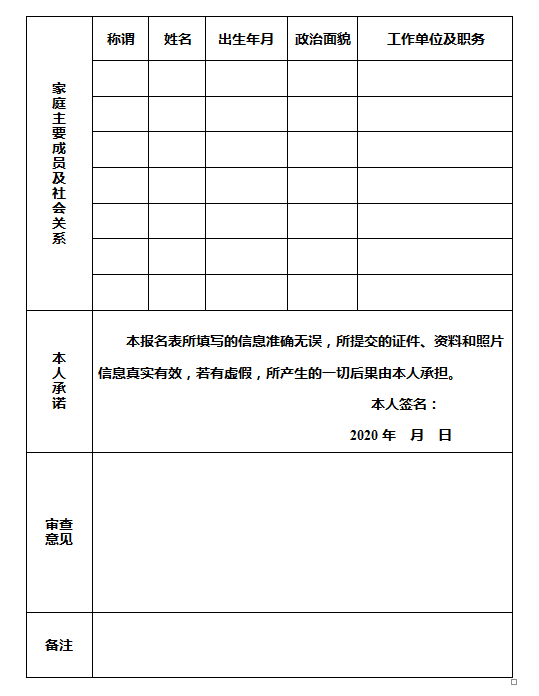 